1. FELADAT										2020.03.18.Hidegtű vázlatok:8db, a méret szabadon választható, toll vagy filc rajzTémák: szabad, műalkotás másolat, mitológia, fantázia. Határidő: két hét – árilis 01.Techinka: a technika már ismerős, a vonalminőségen nem lehet sokat változtatni, a vastagabb vonalakat és a fekete felületeket a srafúra sűrítésével érjük el.Témák / motívumok: a 8db vázlat lehet különböző, nem kötelező, hogy egy kiválasztott témához tartsátok magatokat. A saját téma/motívum választása amekkora szabadsággal, akkora felelőséggel jár. Ügyeljetek arra, hogy művészeti grafika területén maradjatok. A műalkotás másolatnál olyan alkotást válasszatok, amely levezethető toll vagy filc rajzra. Legkönnyeb grafikust választani (Dürer, Rembrandt, Goya), de ez nem feltétel, lehet festmény vagy szobor, de olyan ami megfelel a technikának.  A mitológia és fantázia témák közel állnak egymáshoz. Lehet táj, jelenet, lény...csak, mint mindig, marad az a feltétel, hogy művészeti grafikához készítünk vázlatot (nem könyv illusztrációt, plakátot, album borítót...)Néhány példa: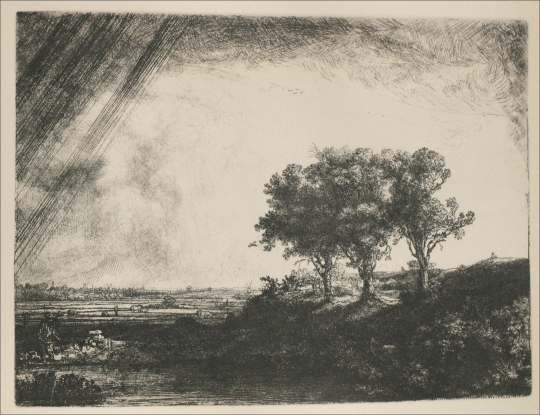 Három fa, Rembrandt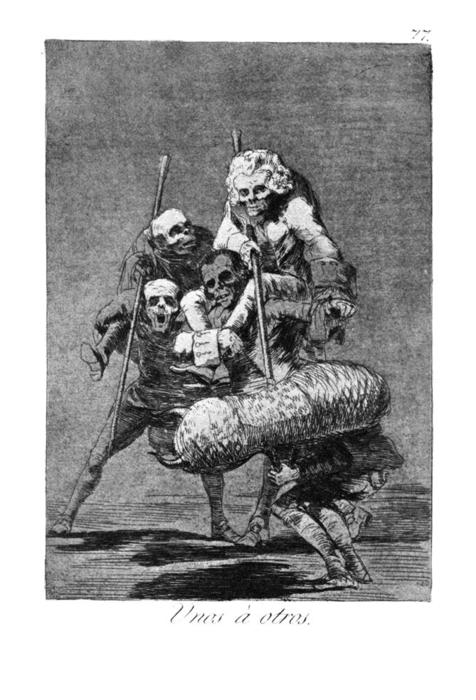 Francisco-Jose-De-Goya-Y-Lucientes-One-to-anothers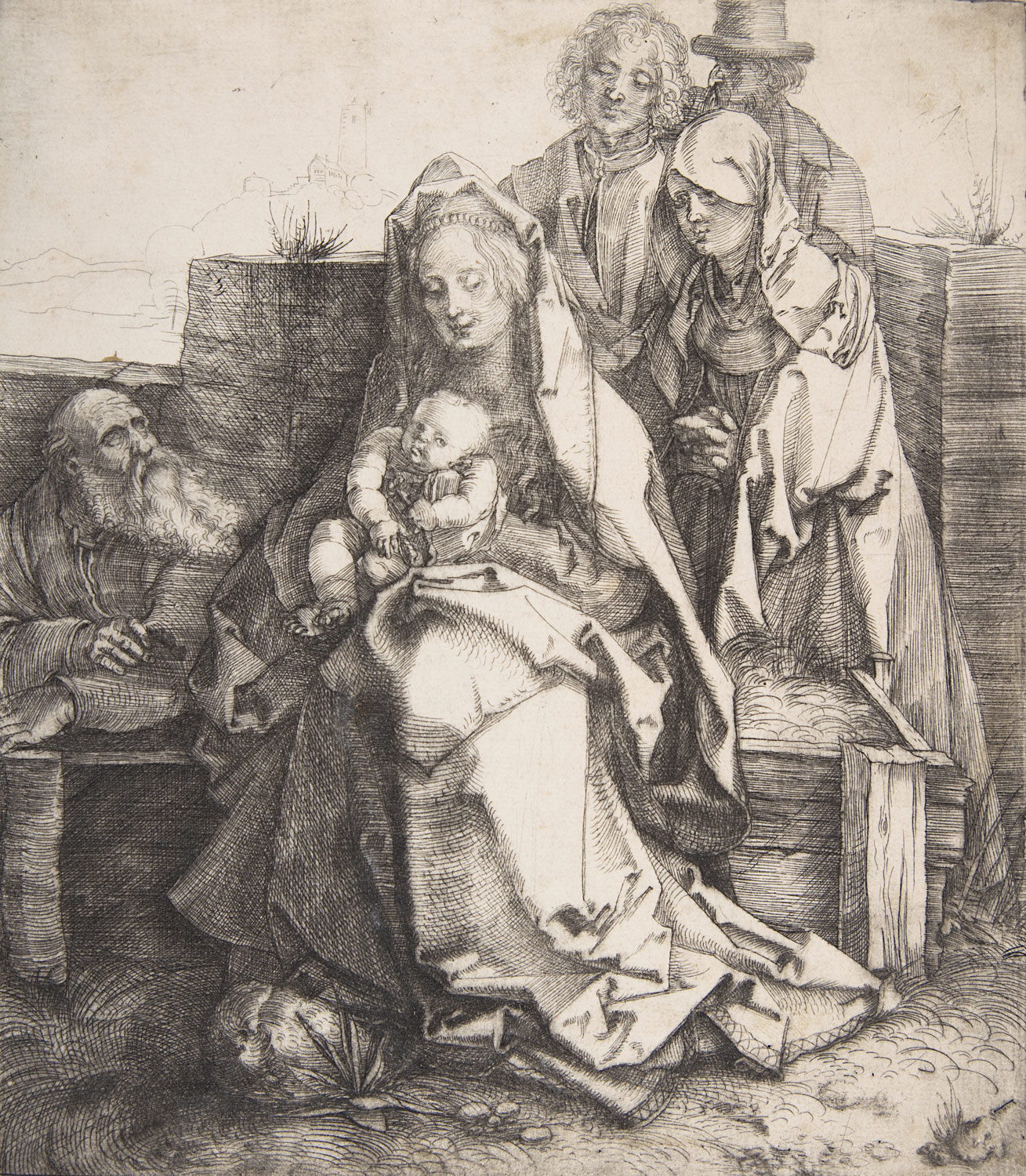 Szentcsalád, Albrecht Dürer